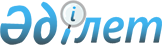 Об утверждении ставок туристского взноса для иностранцев на 2022 год по Щербактинскому районуРешение Щербактинского районного маслихата Павлодарской области от 14 апреля 2022 года № 92/26. Зарегистрировано в Министерстве юстиции Республики Казахстан 19 апреля 2022 года № 27638
      Сноска. Вводится в действие с 01.01.2022 в соответствии с пунктом 2 настоящего решения.
      В соответствии с пунктом 2-10 статьи 6 Закона Республики Казахстан "О местном государственном управлении и самоуправлении в Республике Казахстан", постановлением Правительства Республики Казахстан от 5 ноября 2021 года № 787 "Об утверждении Правил уплаты туристского взноса для иностранцев", Щербактинский районный маслихат РЕШИЛ:
      1. Утвердить ставки туристского взноса для иностранцев в местах размещения туристов с 1 января по 31 декабря 2022 года включительно – 0 (ноль) процентов от стоимости пребывания. 
      2. Настоящее решение вводится в действие с 1 января 2022 года.
					© 2012. РГП на ПХВ «Институт законодательства и правовой информации Республики Казахстан» Министерства юстиции Республики Казахстан
				
      Секретарь Щербактинского районного маслихата 

Н. Кизатов
